Membership Application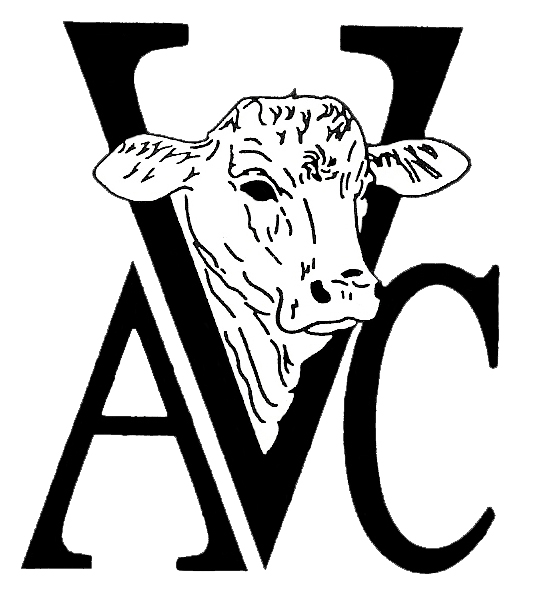 Academy of Veterinary Consultants, IncMail to 305 W Magnolia Street #267, Fort Collins, CO 80521 or email to sobrien@avc-beef.orgName: __________________________________________________________ Male ___ Female ___ Date:  ______________Clinic/Company:  	Mailing Address:  	City: _______________________________________________ State: __________ Zip: __________________Office Phone: ________________________________________ Fax: _________________________________Mobile: _____________________________________________ Home: _______________________________E-mail Required: ______________________________________ Signature _________________________________________University Attended or Currently Attending _____________________________________________   Grad Year: _________Subscribe to the AVC Listserv: (____Yes ____ No)           Applying as a New Member            OR renewing               a prior membership?Affiliation (please check one): 	     Consultant / Practitioner _______           Academic / Diagnostic Lab _______ Government _______       Animal Health Industry _______        Veterinary Student _______         (Other) ______________Primary Practice:           Feedlot ______ Stocker ______ Cow/Calf ______ Dairy _____ Mixed ______ Secondary Practice:       Feedlot ______ Stocker ______ Cow/Calf ______ Dairy _____ Mixed ______Are you a member of the: AABP? (____Yes ____ No)    NCBA? (____Yes ____ No)      AVMA?  (____Yes ____ No)       	(AVMA membership is encouraged)   References from two AVC Members	 Print / Type Name: ___________________________________ Signature: _____________________________Print / Type Name: ___________________________________ Signature: _____________________________Application with two AVC members’ signatures and dues must be received at least 14 days prior to a given meeting for AVC Board approval. Membership Dues: $175, Veterinary Student Membership $20/calendar year* If you need assistance in locating members in your area, contact the AVC office.   *NOTE TO STUDENTS: Student members shall be students currently attending a college or school of veterinary medicine who have abiding interests in Beef Herd Health Consultation. Student members shall be entitled to all the rights and privileges of active membership except voting and holding office.  Upon graduation, student member may be rolled over into active membership with all rights and privileges for the remainder of that calendar year.   Please make your check or money order payable to Academy of Veterinary Consultants or email and remit payment by credit card.  Please provide the following information:   Card Type (circle):        VISA         MC        DISC        AMEXCard Number: __________________________________________    Expiration date: __________    Card verification code*:___________*Visa/MC/Discover: three-digit number on far-right side of signature area/ *AMEX: four-digit number on front of card above card numberName as appears on card: ____________________________________  Signature: ____________________________________________Billing address if different from above: